Boarshaw Community Primary School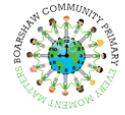 Art and Design Intent Statement INTENTAt Boarshaw Primary School, we believe ‘That every Moment Matters’ and that our children deserve the best experiences, curriculum and resources available. Art and Design stimulates creativity and imagination and provides visual, tactile and sensory experiences and a unique way of understanding and responding to the world. A high-quality art and design curriculum should engage, inspire and challenge pupils, equipping them with the knowledge and skills to experiment, invent and create their own works of art, craft and design. As pupils progress, they should be able to think critically and develop a more rigorous understanding of art and design. They should know how art and design both reflect and shape our history, and contribute to the culture, creativity and wealth of our nation. At Boarshaw Primary School we want our pupils to love art and design. We want them to have no limits to what their ambitions are and to grow up wanting to be illustrators, graphic designers, fashion designers, curators, architects or printmakers. Our Art curriculum is designed to engage, inspire and challenge pupils, whilst equipping them with the knowledge and skills to be able to experiment, invent and create their own works of art. As pupils progress, they should gain a deeper understanding of how Art and Design reflects and shapes our history, and how it contributes to the culture, creativity and wealth of our world. We want to equip our children with not only the minimum statutory requirements of the Art and Design National Curriculum but to prepare them for the opportunities, responsibilities and experiences of later life. In our school, pupils learn that art can tell a story and spread an important message. By becoming art critics, themselves, they are able to explore the meaning behind artwork and learn how we can all interpret a piece of artwork in our own unique way. Through exploring the work of artists, children further build on our core values of respect and empathy. IMPLEMENTATIONAt Boarshaw, Art is taught in every year group from Early Years to Year 6.Throughout their time at Boarshaw Primary School, the children are given a range of opportunities to explore a wide variety of materials and techniques, developing their skills and thinking as young artists, using the National Curriculum and the ‘Kapow Primary’ scheme to form the basis of our Art and Design curriculum. The curriculum is progressive and so allows the children to build on skills, knowledge and techniques year on year. Throughout each unit, the children build on previous understanding through five areas of content: making skills, generating ideas, formal elements, knowledge of artists and evaluating their work. Each child has a sketchbook. We give the child ownership of their sketchbook in order to foster their sense of creativity. Children use their sketchbooks to make initial sketches, develop skills, record ideas and develop opinions.Through in-depth discussion, the pupils explore how their art can share commonalities with famous art and use subject-specific vocabulary to discuss key artworks and their own work.In the development of confident art critics, the pupils share their opinions and make informed observations about what will improve their own practical work.Cross-curricular links are promoted to allow all children to deepen their understanding across the curriculum, including the use of technology, and artworks from year group specific historical, geographical and scientific contexts.Opportunities for children to visit local art galleries and museums are planned for, as well as visits from local artists.Teachers follow a clear progression of skills which ensures all pupils are challenged in line with their year group expectations and are given the opportunity to build on their prior knowledge.Opportunities to reflect and develop, including through the use of sketchbooks, and chances for self and peer-assessment are planned into each unit of study in KS1 and KS2.Effective CPD and standardisation opportunities are available to staff to ensure high levels of confidence and knowledge are maintained.To support teaching, staff access a range of resources and planning. This will be done by giving guidance to teachers on how to use the Kapow Scheme alongside with the National Curriculum. Showing them different ways how to use various media and materials and how sketchbooks can be used by students to develop skills, record ideas and develop opinions. Our Foundation Subject Assessment Tracker allows us to use data to inform future practice.IMPACTThrough following a clear and comprehensive scheme of work in line with the National Curriculum, it expected that teaching and learning will show progression across all key stages within the strands of Art and Design. Subsequently, more children will achieve age related expectations in Art at the end of their cohort year and Key Stage. It is our aim that children will retain knowledge and skills taught within each unit of work, remember these and understand how to use and apply these in their own art work, whilst beginning to understand what being in ‘artist’ means. Our Art and Design curriculum will also lead pupils to be enthusiastic Art and Design learners, evidenced in a range of ways, including pupil voice, their final pieces and sketchbooks, determining the extent to which objectives are met within each lesson and overall, at the end of each unit. Achievements are celebrated in classrooms during walking-galleries and corridor displays.By the time children leave Boarshaw Primary School, we want them to have developed a passion for art and creativity, working both independently and collaboratively. They will have grown in confidence when using a range of tools and techniques, becoming artists that can apply the skills and knowledge that they have developed throughout the years and respond critically to their own and other’s work. 